   Vers l’algorithme de l’addition 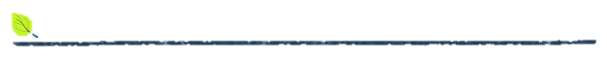 Niveau : CPObjectif(s) de la séquence :  Savoir poser et résoudre une addition en colonne en réinvestissant la connaissance des règles de numération. Compétences visées : Calcul posé : mettre en œuvre un algorithme de calcul posé pour l’addition, la soustraction, la multiplication.Séance 1 sur 6 : Additions de dizaines entièresDurée : 50'Objectifs :Savoir additionner les dizaines entières en se servant de ses connaissances sur les nombres. Compétences visées:Calculer mentalement des sommes et des différences. Séance 2 sur 6 : Additions de dizaines entières (entrainement)Durée : 1hObjectifs :Savoir additionner les dizaines entières en se servant de ses connaissances sur les nombres. Compétences visées :Calculer mentalement des sommes et des différences. Séance 3 sur 6 : Avec les perles et les timbresDurée : 50'Objectifs :Installer un algorithme de calcul pour l'addition en référence aux manipulations réalisées avec des abaquesCompétences visées :Connaître et utiliser les techniques opératoires de l’addition et commencer à utiliser celles de la soustraction (sur les nombres inférieurs à 100). Séance 4 sur 6 : EntrainementDurée : 45' Objectifs :Utiliser la technique opératoire de l'addition posée sans retenueCompétences visées :Calcul posé : mettre en œuvre un algorithme de calcul posé pour l’addition, la soustraction, la multiplication.Séance 5 sur 6 : Avec une retenueDurée : 50'Objectifs :Installer un algorithme de calcul pour l'addition en référence aux manipulations réalisées avec des abaquesCompétences visées :Calcul posé : mettre en œuvre un algorithme de calcul posé pour l’addition, la soustraction, la multiplication.Séance 6 sur 6 : EntrainementDurée : 45'Objectifs :Utiliser la technique opératoire de l'addition posée avec retenueCompétences visées :Calcul posé : mettre en œuvre un algorithme de calcul posé pour l’addition, la soustraction, la multiplication.Bilan :SéanceDuréeObjectifsOrganisationsMatériel1Additions de dizaines entières50'Savoir additionner les dizaines entières en se servant de ses connaissances sur les nombres. Collectif - OralBinômeIndividuel2Additions de dizaines entières (entrainement)1hSavoir additionner les dizaines entières en se servant de ses connaissances sur les nombres. Collectif - OralIndividuelBinômeDiaporamaPerles doréesTimbres3Avec les perles et les timbres50'Installer un algorithme de calcul pour l'addition en référence aux manipulations réalisées avec des abaquesCollectif - OralBinômeIndividuelPerles doréesTimbres4Entrainement45'Utiliser la technique opératoire de l'addition posée sans retenueCollectif - OralAtelier dirigéIndividuel5Avec une retenue50'Installer un algorithme de calcul pour l'addition en référence aux manipulations réalisées avec des abaquesCollectif - OralBinômeIndividuelPerles doréesTimbres6Entrainement45'Utiliser la technique opératoire de l'addition posée avec retenueCollectif - OralAtelier dirigéIndividuelDuréeOrganisationsDéroulementMatériel105'Collectif - OralDévolution de l'activité : donner l'objectif de l'apprentissage.  205'BinômeRecherche : Partir d'un problème de la vie courante. Faire calculer plusieurs additions de dizaines sur l'ardoise et comparer ses résultats. Si désaccord, expliquer pourquoi. 310'Collectif - OralMise en commun : quelle procédure de calcul ? Pourquoi ? Expliquer que ce n'est pas une "formule" pour calculer mais qu'on se sert de ses connaissances sur les nombres. Montrer les perles pour aider à la compréhension.  Perles dorées410'IndividuelEntrainement : à l'aide du diaporama, entrainement sur l'ardoise. Redonner les procédures de calcul. Diaporama515'IndividuelEntrainement : fiche de calculs écrits. Possibilité d'aide en atelier dirigé si plusieurs enfants sont en difficulté. 605'Collectif - OralBilan et clôture de la séance. DuréeOrganisationsDéroulementMatériel105'Collectif - OralTissage : rappel de ce qui a été vu.215'BinômeRecherche : distribuer les barrettes de perles dorées ou les timbres. A partir de problèmes de la vie courante, demander aux élèves de représenter les additions demandées et leur résultat. Perles doréesTimbres310'Collectif - OralStructuration : création d'un affichage pour fixer la procédure, avec collage des dizaines. 410'IndividuelEntrainement : deuxième parcours du diaporama et réponses sur l'ardoise, avec nouvelles explications des procédures de calcul. Diaporama515'IndividuelEntrainement : individuel sur fiche.605'Collectif - OralBilan et clôture de la séance. DuréeOrganisationsDéroulementMatériel105'Collectif - OralTissage et mise en route de la séance. 210'BinômeRecherche : Julie a eu 25 euros et Sam 47. Trouvez combien ils ont d'argent à eux 2. Temps de recherche personnelle puis comparaison à 2. Distribuer le matériel pour les enfants qui sont bloqués. Perles doréesTimbres315'Collectif - OralMise en commun : Inventorier et valider les divers procédés. Vérification avec les abaques. Structuration : on additionne les unités entre elles et les dizaines entre elles. 415'Collectif - OralIndividuelEntrainement : à partir de la première partie du diaporama : on cherche à placer les élèves en situation d'anticipation, c'est-à-dire que le calcul est d'abord proposé sans matériel, puis vérifié avec l'aide de la manipulation. Structuration : mise en place des nombres en colonne et proposition pour les élèves les plus avancés de poser l'addition en colonnes. 505'Collectif - OralBilan et clôture de la séance. DuréeOrganisationsDéroulementMatériel105'Collectif - OralTissage : rappel de ce qui a été vu la dernière fois. 210'Collectif - OralInstitutionnalisation : à partir du parcours 2 du diaporama, mise en place d'un affichage pour l'addition posée, montrant également les perles. 325'Atelier dirigéIndividuelEntrainement : fiche de travail individuel ou en atelier pour les élèves qui ont besoin d'aide. 405'Collectif - OralBilan et clôture de la séance. DuréeOrganisationsDéroulementMatériel105'Collectif - OralTissage et mise en route de la séance. 210'BinômeRecherche : Julie a eu 36 euros et Sam 27. Trouvez combien ils ont d'argent à eux 2. Temps de recherche personnelle puis comparaison à 2. Distribuer le matériel pour les enfants qui sont bloqués. Perles doréesTimbres315'Collectif - OralMise en commun : Inventorier et valider les divers procédés. Vérification avec les perles. Structuration : on doit faire un échange de 10 unités contre une dizaine.415'Collectif - OralIndividuelEntrainement : à partir du diaporama : on cherche à placer les élèves en situation d'anticipation, c'est-à-dire que le calcul est d'abord proposé sans matériel, puis vérifié avec l'aide de la manipulation. Structuration : mise en place de la retenue dans l'addition posée. 505'Collectif - OralBilan et clôture de la séance. DuréeOrganisationsDéroulementMatériel105'Collectif - OralTissage : rappel de ce qui a été vu la dernière fois. 210'Collectif - OralInstitutionnalisation : à partir du diaporama, mise en place d'un affichage pour l'addition posée, montrant également les perles. 325'Atelier dirigéIndividuelEntrainement : fiche de travail individuel ou en atelier pour les élèves qui ont besoin d'aide. 405'Collectif - OralBilan et clôture de la séance. 